ЗАКОНУЛЬЯНОВСКОЙ ОБЛАСТИО ВЗАИМОДЕЙСТВИИ ОРГАНОВ ГОСУДАРСТВЕННОЙ ВЛАСТИУЛЬЯНОВСКОЙ ОБЛАСТИ С НЕГОСУДАРСТВЕННЫМИНЕКОММЕРЧЕСКИМИ ОРГАНИЗАЦИЯМИПринятЗаконодательным СобраниемУльяновской области28 июня 2007 годаСтатья 1. Предмет регулирования и пределы действия настоящего ЗаконаНастоящий Закон определяет принципы, формы и направления взаимодействия органов государственной власти Ульяновской области с негосударственными некоммерческими организациями, зарегистрированными в установленном порядке на территории Ульяновской области, деятельность которых в соответствии с их уставами осуществляется в пределах всей или части территории Ульяновской области не менее одного года с момента регистрации (далее - некоммерческие организации), а также формы оказания им государственной поддержки.Действие настоящего Закона не распространяется на финансовые отношения, участниками которых являются политические партии и профессиональные союзы.Особенности взаимодействия органов государственной власти Ульяновской области с отдельными видами негосударственных некоммерческих организаций, включая дополнительные формы оказания таким организациям государственной поддержки за счет бюджетных ассигнований областного бюджета Ульяновской области, могут устанавливаться законами Ульяновской области.(абзац введен Законом Ульяновской области от 01.07.2016 N 92-ЗО)Статья 2. Основные понятия, используемые в настоящем ЗаконеВ настоящем Законе используются следующие основные понятия:1) государственная поддержка некоммерческих организаций - совокупность мер, принимаемых органами государственной власти Ульяновской области в соответствии с законодательством Российской Федерации и законодательством Ульяновской области, в целях создания и обеспечения правовых, материально-технических, финансовых, информационных и организационных условий, гарантий и стимулов деятельности некоммерческих организаций, направленных на социально-экономическое развитие Ульяновской области, развитие гражданского общества в Ульяновской области и защиту экономических, социальных и личных прав и свобод граждан;2) утратил силу. - Закон Ульяновской области от 04.07.2011 N 111-ЗО;3) утратил силу. - Закон Ульяновской области от 04.03.2014 N 29-ЗО;4) целевая социальная программа некоммерческой организации - объединенный по целевым, финансовым и иным признакам и разработанный некоммерческой организацией перечень мероприятий, направленных на решение приоритетных социально значимых проблем отдельных групп населения Ульяновской области;5) государственный грант - субсидия или грант в форме субсидии из областного бюджета Ульяновской области, предоставляемые некоммерческой организации в случаях и порядке, установленных законодательством;(в ред. Законов Ульяновской области от 04.07.2011 N 111-ЗО, от 02.10.2020 N 108-ЗО)6) внешний грант - денежные средства, безвозмездно предоставляемые для реализации целевых социальных программ некоммерческих организаций грантодателями - юридическими и физическими лицами, не являющимися органами государственной власти Ульяновской области.(в ред. Закона Ульяновской области от 20.12.2022 N 146-ЗО)Статья 3. Основные принципы взаимодействия органов государственной власти Ульяновской области с некоммерческими организациямиВзаимодействие органов государственной власти Ульяновской области с некоммерческими организациями осуществляется на основе принципов:1) обеспечения органами государственной власти Ульяновской области реализации прав и законных интересов некоммерческих организаций, партнерского сотрудничества во взаимоотношениях;2) добровольности взаимодействия органов государственной власти Ульяновской области и некоммерческих организаций;3) государственной поддержки некоммерческих организаций, привлечения их к участию в формировании и реализации государственной политики в соответствии с предметом и целями их уставной деятельности;(в ред. Закона Ульяновской области от 20.12.2022 N 146-ЗО)4) гласности;5) утратил силу с 1 января 2023 года. - Закон Ульяновской области от 20.12.2022 N 146-ЗО.Статья 4. Основные формы взаимодействия органов государственной власти Ульяновской области с некоммерческими организациямиВзаимодействие органов государственной власти Ульяновской области с некоммерческими организациями может осуществляться в следующих формах:1) проведения органами государственной власти и некоммерческими организациями совместных мероприятий, включая участие в деятельности общественных советов (комиссий, рабочих групп), созданных при органах государственной власти Ульяновской области;(в ред. Закона Ульяновской области от 20.12.2022 N 146-ЗО)2) реализации совместных программ органов государственной власти Ульяновской области и некоммерческих организаций за счет внешних грантов;3) совместной разработки программ, включая программы, направленные на развитие некоммерческих организаций и гражданского общества, социального партнерства, и реализации этих программ, обеспечиваемой в том числе размещением государственных социальных заказов и предоставлением государственных грантов, а также содействия реализации целевых социальных программ некоммерческих организаций;(п. 3 в ред. Закона Ульяновской области от 20.12.2022 N 146-ЗО)4) совместной разработки и обсуждения проектов законов Ульяновской области, иных нормативных правовых актов;5) обмена информацией, оказания информационно-методической, консультативной, организационной поддержки некоммерческим организациям;6) заключения договоров и соглашений о взаимодействии и сотрудничестве.Статья 5. Основные направления взаимодействия органов государственной власти Ульяновской области с некоммерческими организациямиОрганы государственной власти Ульяновской области взаимодействуют с некоммерческими организациями по следующим направлениям:1) защита прав жителей Ульяновской области;2) развитие институтов гражданского общества, общественного и местного самоуправления;3) гражданско-патриотическое и духовно-нравственное воспитание, сохранение и популяризация отечественного исторического и культурного наследия, поддержка проектов в области культуры и искусства;4) развитие детского и молодежного общественного движения, поддержка детских, молодежных общественных объединений и общественных объединений, осуществляющих работу с детьми и молодежью, профилактика негативных явлений в подростковой и молодежной среде;5) укрепление межнациональных, межэтнических и межконфессиональных отношений, профилактика экстремизма и ксенофобии, противодействие коррупции;6) защита семьи, детства, материнства и отцовства;7) охрана окружающей среды;8) образование и просветительская деятельность;(в ред. Закона Ульяновской области от 20.12.2022 N 146-ЗО)9) социальная поддержка ветеранов, инвалидов, детей-сирот, детей, оставшихся без попечения родителей, и иных социально незащищенных категорий населения Ульяновской области;10) досуг жителей Ульяновской области;11) физическая культура, популяризация здорового образа жизни;12) обеспечение занятости населения.(п. 12 введен Законом Ульяновской области от 24.12.2012 N 220-ЗО)Статья 6. Формы оказания государственной поддержки некоммерческим организациямОказание государственной поддержки некоммерческим организациям органами государственной власти Ульяновской области может осуществляться в формах:(в ред. Закона Ульяновской области от 09.11.2010 N 181-ЗО)1) информационной поддержки некоммерческих организаций, в том числе посредством проведения совещаний, "круглых столов", конференций, семинаров, смотров, конкурсов общественно значимых социальных программ и проектов некоммерческих организаций, представления информации о программах развития Ульяновской области;(в ред. Закона Ульяновской области от 20.12.2022 N 146-ЗО)2) привлечения представителей некоммерческих организаций к участию в деятельности органов государственной власти Ульяновской области в качестве советников, консультантов, разработчиков отдельных проектов;(в ред. Закона Ульяновской области от 20.12.2022 N 146-ЗО)3) предоставления некоммерческим организациям государственных грантов;(в ред. Закона Ульяновской области от 06.11.2008 N 198-ЗО)4) привлечения некоммерческих организаций к разработке областных программ и участию в них;(в ред. Закона Ульяновской области от 24.12.2012 N 220-ЗО)5) предоставления некоммерческим организациям налоговых льгот по региональным налогам в соответствии с законодательством о налогах и сборах;(в ред. Закона Ульяновской области от 04.07.2011 N 111-ЗО)6) предоставления некоммерческим организациям иных льгот, в том числе частичное освобождение их от внесения платы за пользование имуществом, находящимся в государственной собственности Ульяновской области;(в ред. Законов Ульяновской области от 08.08.2011 N 133-ЗО, от 20.12.2022 N 146-ЗО)7) предоставления социально ориентированным некоммерческим организациям имущества, находящегося в государственной собственности Ульяновской области, в безвозмездное пользование в порядке, установленном законодательством;(п. 7 в ред. Закона Ульяновской области от 08.08.2011 N 133-ЗО)7.1) предоставления некоммерческим организациям, не являющимся социально ориентированными, имущества, находящегося в государственной собственности Ульяновской области, в безвозмездное пользование в порядке, установленном законодательством, на период выполнения социального заказа либо государственной программы Ульяновской области;(п. 7.1 введен Законом Ульяновской области от 08.08.2011 N 133-ЗО, в ред. Закона Ульяновской области от 03.10.2014 N 146-ЗО)8) осуществления закупок для обеспечения государственных нужд Ульяновской области товаров, работ, услуг в целях обеспечения реализации различных государственных программ Ульяновской области у неограниченного круга общественных объединений в порядке, предусмотренном законодательством Российской Федерации о контрактной системе в сфере закупок товаров, работ, услуг для обеспечения государственных и муниципальных нужд;(в ред. Законов Ульяновской области от 02.12.2013 N 228-ЗО, от 04.03.2014 N 29-ЗО, от 20.12.2022 N 146-ЗО)9) предоставления гражданам и юридическим лицам, оказывающим некоммерческим организациям материальную поддержку, налоговых льгот по региональным налогам в соответствии с законодательством о налогах и сборах.(п. 9 введен Законом Ульяновской области от 09.11.2010 N 181-ЗО; в ред. Закона Ульяновской области от 04.07.2011 N 111-ЗО)Статья 6.1. Дополнительный перечень видов деятельности некоммерческих организаций, направленных на решение социальных проблем и развитие гражданского общества в Российской Федерации, для признания некоммерческих организаций социально ориентированными(введена Законом Ульяновской области от 09.11.2010 N 181-ЗО)Для признания некоммерческих организаций, осуществляющих свою деятельность на территории Ульяновской области, социально ориентированными наряду с предусмотренными пунктом 1 статьи 31.1 Федерального закона от 12 января 1996 года N 7-ФЗ "О некоммерческих организациях" устанавливаются следующие виды деятельности, осуществляемые указанными некоммерческими организациями в соответствии с их учредительными документами:1) оказание на безвозмездной основе поддержки молодежным общественным объединениям в реализации их творческих и социальных проектов и программ;2) осуществление на безвозмездной основе деятельности, направленной на получение детьми и молодежью профессиональных знаний и навыков;2.1) оказание содействия в обеспечении занятости населения;(п. 2.1 введен Законом Ульяновской области от 24.12.2012 N 220-ЗО)3) утратил силу. - Закон Ульяновской области от 03.10.2014 N 146-ЗО;4) осуществление деятельности, направленной на содействие в организации и развитии художественных промыслов и ремесел на территории Ульяновской области;5) осуществление деятельности, направленной на повышение общего уровня общественной безопасности, правопорядка и безопасности среды обитания на территории Ульяновской области, в том числе посредством участия в решении вопросов организации и развития комплексной информационной среды, обеспечивающей прогнозирование, мониторинг, предупреждение и ликвидацию возможных угроз общественной безопасности, а также контроль устранения последствий чрезвычайных ситуаций и правонарушений;(п. 5 введен Законом Ульяновской области от 26.06.2017 N 71-ЗО)6) научно-методическое и информационно-аналитическое сопровождение деятельности в сфере прогнозирования, планирования и программирования социально-экономического развития Ульяновской области и отраслей ее экономики.(п. 6 введен Законом Ульяновской области от 22.09.2017 N 105-ЗО)Статья 7. Утратила силу. - Закон Ульяновской области от 04.07.2011 N 111-ЗОСтатья 8. Утратила силу. - Закон Ульяновской области от 04.03.2014 N 29-ЗОСтатья 9. Утратила силу. - Закон Ульяновской области от 06.11.2008 N 198-ЗОСтатья 10. Договор о предоставлении государственного гранта(в ред. Закона Ульяновской области от 20.12.2022 N 146-ЗО)В целях предоставления государственного гранта между исполнительным органом Ульяновской области, до которого как до получателя средств областного бюджета Ульяновской области доведены лимиты бюджетных обязательств на предоставление государственного гранта (далее - уполномоченный орган), и некоммерческой организацией, объявленной победителем конкурса целевых социальных программ некоммерческих организаций, заключается договор о предоставлении государственного гранта, типовая форма которого установлена финансовым органом Ульяновской области. Порядок проведения указанного конкурса, а также условия, цели и порядок предоставления государственных грантов некоммерческим организациям, объявленным победителями этого конкурса, устанавливаются Правительством Ульяновской области.(в ред. Законов Ульяновской области от 02.10.2020 N 108-ЗО, от 20.12.2022 N 146-ЗО)Договором определяются обязательства сторон, ответственность за их неисполнение (ненадлежащее исполнение), периодичность и форма отчетности некоммерческой организации, а также иные условия в соответствии с бюджетным законодательством Российской Федерации.(в ред. Законов Ульяновской области от 06.11.2008 N 198-ЗО, от 03.10.2014 N 146-ЗО, от 20.12.2022 N 146-ЗО)Статья 11. Контроль за соблюдением условий, установленных при предоставлении государственного гранта(в ред. Закона Ульяновской области от 02.10.2020 N 108-ЗО)Уполномоченные органы проводят проверки соблюдения некоммерческими организациями - получателями государственного гранта порядка и условий, установленных при его предоставлении, а органы государственного финансового контроля - проверки в соответствии со статьями 268.1 и 269.2 Бюджетного кодекса Российской Федерации.(в ред. Закона Ульяновской области от 20.12.2022 N 146-ЗО)В случае нарушения некоммерческими организациями - получателями государственного гранта условий, установленных при его предоставлении, государственный грант подлежит возврату в областной бюджет Ульяновской области в порядке и в объеме, которые установлены Правительством Ульяновской области.ГубернаторУльяновской областиС.И.МОРОЗОВУльяновск9 июля 2007 годаN 93-ЗО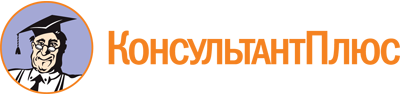 Закон Ульяновской области от 09.07.2007 N 93-ЗО
(ред. от 20.12.2022)
"О взаимодействии органов государственной власти Ульяновской области с негосударственными некоммерческими организациями"
(принят ЗС Ульяновской области 28.06.2007)Документ предоставлен КонсультантПлюс

www.consultant.ru

Дата сохранения: 27.06.2023
 9 июля 2007 годаN 93-ЗО Список изменяющих документов(в ред. Законов Ульяновской областиот 06.11.2008 N 198-ЗО, от 09.11.2010 N 181-ЗО, от 04.07.2011 N 111-ЗО,от 08.08.2011 N 133-ЗО, от 24.12.2012 N 220-ЗО, от 02.12.2013 N 228-ЗО,от 04.03.2014 N 29-ЗО, от 03.10.2014 N 146-ЗО, от 01.07.2016 N 92-ЗО,от 26.06.2017 N 71-ЗО, от 22.09.2017 N 105-ЗО, от 02.10.2020 N 108-ЗО,от 20.12.2022 N 146-ЗО)